المملكة العربية السعوديةوزارة التعليم العالي   جامعة المجمعةالسيرة الذاتيةلأعضاء و عضوات هيئة التدريس السعوديين و من في حكمهمجامعة المجمعةأولا: البيانات الشخصية:ثانيا: المؤهلات العلمية:ثالثا: الدرجات العلمية:رابعا : المهام الإدارية التي كلف بها العضو:خامسا: اللجان التي شارك بها العضو:سادسا: المشاركات التي شارك فيها العضو في خدمة الجامعة و المجتمع:سابعا: الأنشطة العلمية:أ: الماجستير:ب: الإنتاج العلمي ( المنشور/ المقبول للنشر):ج: المقررات الدراسية التي قام العضو بتدريسها:د: الإشراف على رسائل الماجستير و الدكتوراه:هـ: العضوية في الجمعيات العلميةو:الدورات التدريبية:ز: المؤتمرات و الندوات وورش العمل:الانجازات و الأنشطة العلمية الأخرى:*استخدام الاختبار الإلكتروني كوسيله تقييمية للطالبات بالقسم*إعداد نموذج الاحصائية بصيغة اكسيل*أنشطة مقترنة بوحدة التميز في التعليم والتعلم ووحدة خدمة المجتمعالاسم    :     إيناس فوزي عبد العزيز محمدالتوقيع  :      إيناس فوزي                                       التاريخ   :  1/2/1439 هـاسم عضو هيئة التدريسإيناس فوزي عبد العزيزإيناس فوزي عبد العزيزإيناس فوزي عبد العزيزالكليةالعلوم والدراسات الإنسانية بالغاطالقسماللغة إنجليزيةتاريخ الميلادالبريد الإلكترونيe.abdelaziz@mu.edu.saenasfawzy@gmail.comموبايلهاتف عمل4663الجامعة أو الكليةالتخصصتاريخ الحصول عليهاالمؤهلكلية الآداب بقناجامعة جنوب الواديلغة انجليزيةدور يونيه 2002البكالوريوسكلية الآداب بالمنيا جامعة المنياشعر إنجليزييونيه 2012الماجستيرالدكتوراه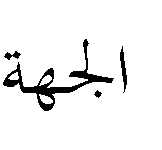 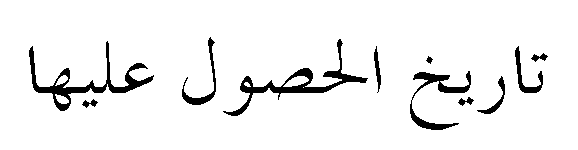 الدرجة العلميةكلية العلوم والدراسات الإنسانية بالغاط25/8/201318/10/1434محاضرمالمهام الإداريةمدة التكليف1منسقة قسم الطالبات لوحدة التميز في التعليم والتعلم1436/1437 2منسقة لجنة الحالات الطلابية1437/1438 مستمر3منسقة وحدة خدمة المجتمع1437/1438 مستمرماسم اللجنةمهام اللجنةمدة عمل اللجنة1عضو لجنة سير الاختباراتالقيام بالأشراف على سير الاختبارات ولجانهاالاختبارات النهائية 1434/14352عضو الكونترولالقيام بالتدقيق في تصحيح الاساتذة للاختباراتاختبارات 1434/14353عضو لجنة سير الاختباراتالقيام بالأشراف على سير الاختبارات ولجانهااختبارات 14354عضو بلجنة الحالات الطلابيةرئيسة لجنة الحالات الطلابيةالنظر في اعذار الغياب للطالبات1435/14361436/1438 مستمر5رئيسة لجنة سير الاختباراتالقيام بالأشراف على سير الاختبارات ولجانهااختبارات 1436/ 14376عضو الكونترولالقيام بالتدقيق في تصحيح الاساتذة للاختباراتاختبارات 1437/1438ماسم المشاركةنوع المشاركةنوع المشاركةالمدة1صور حائطيه عن الثقافة الهنديةانشطه فصلية مرتبطة بمادة نجل 451الفصل الدراسي الاول لعام 1434/1435الفصل الدراسي الاول لعام 1434/14352مقالات حائطيه عن اهم احداث العصر الحديثانشطه فصلية مرتبطة بمادة نجل 432الفصل الدراسي الاول لعام 1434/1435الفصل الدراسي الاول لعام 1434/14353معرض صور حائطي عن العصر الفيكتوريانشطه فصلية مرتبطة بمادة نجل 351الفصل الدراسي الاول لعام 1434/1435الفصل الدراسي الاول لعام 1434/14354تمثيل مسرحيه ترويض الشرسة لويليام شكسبيرانشطه فصلية مرتبطة بمادة نجل 181الفصل الدراسي الاول لعام 1434/1435الفصل الدراسي الاول لعام 1434/14355مجسمات حائطيه للطبيعة تعكس القرن 18   انشطه فصلية مرتبطة بمادة نجل 332الفصل الدراسي الثاني لعام 1434/1435الفصل الدراسي الثاني لعام 1434/14356مجسمات عن أسلوب الحياة في العصر الفيكتوري مع مجسم لمنزل من العصر الفيكتوريانشطه فصلية مرتبطة بمادة نجل 431الفصل الدراسي الثاني لعام 1434/1435الفصل الدراسي الثاني لعام 1434/14357لوحات حائطيه لاهم الامثال الشعبية باللغة الإنجليزيةانشطه فصلية مرتبطة بمادة نجل 351الفصل الدراسي الثاني لعام 1434/1435الفصل الدراسي الثاني لعام 1434/14358ورشه بعنوان "الاخطاء الشائعة للطالبات في الاختبارات"ورشه عمل بقسم اللغة الإنجليزيةالفصل الدراسي الثاني لعام 1434/1435الفصل الدراسي الثاني لعام 1434/14359مجله مطبوعة تحتوي على مقالات لطالبات مستوى ثامن عن انطباعهم عن العصر الحديث في الادب الانجليزيانشطه فصلية مرتبطة بمادة نجل 451, 432, 461الفصل الدراسي الثاني لعام 1434/1435الفصل الدراسي الثاني لعام 1434/143510تنسيق وإعداد حملة وطننا أمانة كمشاركة لقسم اللغة الإنجليزية في الكليةمشاركه خارجيه في يوم وطننا امانهالفصل الدراسي الثاني لعام 1434/1435الفصل الدراسي الثاني لعام 1434/143511أشجار وزهور مزروعة لتجميل قسم اللغة الإنجليزيةمشاركه خارجيه لقسم اللغة الإنجليزيةالفصل الدراسي الثاني لعام 1434/1435الفصل الدراسي الثاني لعام 1434/143512المشاركة بركنين (ركن الدول، ركن الكتب) في السوق الذي أقيم بقسم اللغة الإنجليزية English Marketمشاركه للخدمة العامةالفصل الدراسي الثاني لعام 1434/1435الفصل الدراسي الثاني لعام 1434/143513كتابة وعرض مسرحية في القسم بعنوان "دراسة الأدب في حياتنا العملية" باللغة الإنجليزيةمشاركه لخدمة قسم اللغة الإنجليزيةالفصل الدراسي الثاني لعام 1434/1435الفصل الدراسي الثاني لعام 1434/143514تصميم وإعداد كتاب عن خريجات القسم  تم تقديمه في حفلة التخرج(Year Book/ Class 1435)مشاركه لخدمة قسم اللغة الإنجليزيةالفصل الدراسي الثاني لعام 1434/1435الفصل الدراسي الثاني لعام 1434/143515البدء في إنشاء مكتبة للاطلاع بقسم اللغة الإنجليزيةمشاركه لخدمة قسم اللغة الإنجليزيةالفصل الدراسي الأول لعام 1435/1436الفصل الدراسي الأول لعام 1435/143616إعداد وتصميم  حملة توعوية عن مقاومة الإنفلونزا في فصل الشتاء باللغة الإنجليزيةمشاركه خارجيه لقسم اللغة الإنجليزيةالفصل الدراسي الأول لعام 1435/1436الفصل الدراسي الأول لعام 1435/143617إعداد وتطبيق أول اختبار إليكتروني بالكلية على طالبات القسم في مستويات مختلفة مشاركه لرفع مستوى التميز في التعليم بقسم اللغة الإنجليزيةالفصل الدراسي الأول لعام 1435/1436الفصل الدراسي الأول لعام 1435/143618إنشاء مجسم كامل لساعة بيج بن كتمثيل لقسم اللغة الإنجليزيةانشطه فصلية مرتبطة بمادة نجل 451, 432, 461الفصل الدراسي الأول لعام 1435/1436الفصل الدراسي الأول لعام 1435/143619صور حائطية لأهم الأدباء وأهم أعمالهم في الأدب الإنجليزي من عصور مختلفةانشطه فصلية مرتبطة بمادة نجل 431, 351الفصل الدراسي الأول لعام 1435/1436الفصل الدراسي الأول لعام 1435/143620مجسمات حائطية عن لندن كبلد ممثله للثقافة الإنجليزيةانشطه فصلية مرتبطة بمادة نجل 231الفصل الدراسي الأول لعام 1435/1436الفصل الدراسي الأول لعام 1435/143621إنشاء بانر كلافتة لقسم اللغة الإنجليزية بالإضافة الى تزيين أبواب قاعات القسمانشطه فصلية مرتبطة بمادة نجل 213الفصل الدراسي الأول لعام 1435/1436الفصل الدراسي الأول لعام 1435/143622مشروع ترفيهي تحت مسمى "المزاد الفيكتوري" (إقامة معرض على أسلوب العصر الفيكتوري في الثقافة الإنجليزية يوم 19/6/1436)مشاركه خارجيه لقسم اللغة الإنجليزيةالفصل الدراسي الثاني لعام 1435/1436الفصل الدراسي الثاني لعام 1435/143623فيلم وثائقي من عمل الطالبات يربط العصر الحديث في الثقافة الإنجليزية بالثقافة السعودية مستوحاه من المجمعة والزلفي والغاط  نشاط صفي لمادة نجل 432 و نجل 451الفصل الدراسي الثاني لعام 1435/1436الفصل الدراسي الثاني لعام 1435/143624روايات قصيرة مطبوعة من تأليف وتصميم الطالبات نشاط صفي لمادة نجل 251الفصل الدراسي الثاني لعام 1435/1436الفصل الدراسي الثاني لعام 1435/143625	كتاب مصور توضيحي للقصائد المدروسة من  الشعر الفيكتورينشاط صفي لمادة نجل 431الفصل الدراسي الثاني لعام 1435/1436الفصل الدراسي الثاني لعام 1435/143626رسمات تمثيليه لقصائد العصر الرومانسي مع مجسم عن اسلوب الحياة في هذا العصر نشاط صفي لمادة نجل 332الفصل الدراسي الثاني لعام 1435/1436الفصل الدراسي الثاني لعام 1435/143627اسكتش لشخصيات رواية مستوى سادسGreat Expectations نشاط صفي لمادة نجل 351الفصل الدراسي الثاني لعام 1435/1436الفصل الدراسي الثاني لعام 1435/143628مبادرة مستوى ثامن ف الحملة الخيرية "لأجل الخير ..... لنحميهم من قسوة الشتاء"نشاط فصلي لمادة نجل 432, 451, 461الفصل الدراسي الأول 1436/1437 هـالفصل الدراسي الأول 1436/1437 هـ29مبادرة مستوى خامس (نشكر جهودكم)نشاط فصلي لمادة نجل 332الفصل الدراسي الأول 1436/1437 هـالفصل الدراسي الأول 1436/1437 هـ30مبادرة مستوى سابع (كسوة الشتاء)نشاط فصلي لمادة نجل 431الفصل الدراسي الأول 1436/1437 هـالفصل الدراسي الأول 1436/1437 هـ31مبادرة مستوى ثالث (سقيا الخير)نشاط فصلي لمادة نجل 251الفصل الدراسي الأول 1436/1437 هـالفصل الدراسي الأول 1436/1437 هـ32مبادرة مستوى سادس (بصمة عطاء)نشاط فصلي لمادة نجل 351الفصل الدراسي الأول 1436/1437 هـالفصل الدراسي الأول 1436/1437 هـ33مهرجان القرية العالميةنشاط بقسم اللغة الإنجليزيةالفصل الدراسي الثاني 1436/1437 هـالفصل الدراسي الثاني 1436/1437 هـ34مبادرة يوم في خدمة مجتمعينشاط بقسم اللغة الإنجليزيةالفصل الدراسي الأول 1437/1438 هـالفصل الدراسي الأول 1437/1438 هـ35حملة أكرموهمنشاط بقسم اللغة الإنجليزيةالفصل الدراسي الثاني 1437/1438 هـالفصل الدراسي الثاني 1437/1438 هـعنوان رسالة الماجستيرالشاعر جاري سنايدر كمستشرق أمريكي: دراسة لموضوع التمثيل الغربي للشرقمعنوان الإنتاج العلميتاريخ النشراسم الدورية1بحث باللغة الإنجليزية منشور كتمثيل لجامعة المجمعة في المؤتمر العالمي مقدس 4 بمركز بحوث القران بجامعة ملايا بماليزيا بعنوان "تمثيل القران في الشعر الصوفي  للشاعر جلال الدين محمد  الرومي" أبريل 2014دورية مركز بحوث القران لجامعة ملايا 2بحث باللغة الإنجليزية منشور كتمثيل لجامعة المجمعة في المؤتمر العالمي للأدب بنيويورك بعنوان "تمثيل الشرق في شعر جاري سنايدر"مارس 2016جامعة اونتاريو بكندا3كتاب باللغة الإنجليزية بعنوان "الشاعر جاري سنايدر كمستشرق أمريكي"أكتوبر 2017مركز نور للنشر بألمانياماسم المقرررقم المقررالمرحلة1مقدمه في الادب الإنجليزينجل 181
الثانية2أساليب تخاطبنجل 412
الخامسة
3الرواية في القرن التاسع عشرنجل 351السادس4الرواية الحديثة في بريطانيانجل 451الثامن5الشعر الحديثنجل 432الثامن6تاريخ النقد الأدبي -2-نجل 461الثامن7الشعر الرومانسينجل 332الخامس8الشعر الفيكتورينجل 431السابع9بناء المفرداتنجل 120الأول10تذوق الشعرنجل 231الرابع11إنشاء -2-نجل 213الثالث12نشأة فن الروايةنجل 251الخامس13تاريخ النقد الأدبي 1نجل 361السادسمعنوان الرسالةالمرحلةماسم الجمعيةمقر الجمعيةنوع العضويةماسم الدورةمكان الانعقادتاريخ الانعقاد1السبورة الذكيهالغاط26/12/14342التعليم الالكترونيالغاط15-16/5/14353متطلبات الاعتماد الأكاديميالمجمعة22-23/6/14354نظام التعلم الإلكتروني D2L المستوى الأول مبتدأالغاط1435/11/6-55نظام التعلم الإلكتروني D2L المستوى الثاني متقدم الغاط1435/11/266نظام التعليم الإلكتروني في جامعة المجمعة D2Lالمجمعة1435/5 / 87الحوسبة السحابية الغاط26/12/14358الاختبار الإلكترونيالمجمعة1436/1/119ورشة عمل التجهيزات التعليميةالغاط9/1/143610الفصول الافتراضيةالغاط4/5/143611نظام إدارة التعلم الالكتروني  Desire 2 learnعن بعد19 – 20/5/143612التحليل الاحصائي باستخدام برنامج SPSSالغاط11/6/143613أساليب البحث العلميالغاط26/6/143614نظام التعليم الالكتروني D2L الغاط1436/11/2215"الفصول الافتراضية"عن بعد01/01/143716e-learning system (d2lعن بعد1437/1/2817متطلبات التأهل للاعتماد البرامجيعن بعد5/2/143718كيفية انشاء استبانة الكترونيةعن بعد11-02-1437هـماسم المؤتمرات و الندوات و ورش العملمكان الانعقادتاريخ الانعقاد1المؤتمر العالمي مقدس 4 لبحوث القران الكريم جامعة ملايا بكوالالمبور – ماليزيا13-14-15/4/20142المؤتمر العالمي للأدب نيويورك – الولايات المتحدة الأمريكيةهوليداي ان اكسبريس نيويورك13-14/ 3/20163